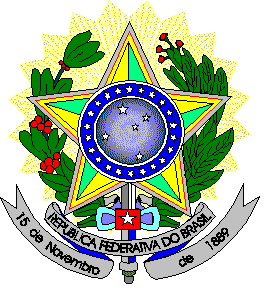 SERVIÇOPÚBLICO FEDERALUNIVERSIDADE FEDERAL DE SANTA MARIACOMISSÃO ELEITORALEDITAL 02 CEEDITAL DE DIVULGAÇÃO DO RESULTADO DA ELEIÇÃO DOS REPRESENTANTES JUNTOS AOS CONSELHOS SUPERIORES E COMISSÃO PERMANENTE DE PESSOAL DOCENTE DA UNIVERSIDADE FEDERAL DE SANTA MARIA.A Comissão Eleitoral, designada pela Portaria nº. 72.424 de 05 de setembro de 2014, do Magnífico Reitor da UFSM, torna público o resultado da eleição dos representantes juntos aos Conselhos Superiores e Comissão Permanente de Pessoal Docente, da Universidade Federal de Santa Maria, realizada nos termos precisos do Edital nº 01 CE de 16 de outubro de 2014. Recursos quanto aos resultados poderão ser impetrados no prazo de 48 horas, a partir da divulgação deste edital, através do protocolo geral da UFSM.CONSELHO UNIVERSITÁRIOTécnicos em Assuntos EducacionaisTit.     Jorge Luiz AlvesSupl.  Ana Beatriz Canabarro KetzTit.     Mauro Nascimento Pereira Supl.  Loiva Isabel Marques Chansis Tit.     Alcir MartinsSupl.  Mauricio Severo Tit.     Ana Lucia Aguiar MeloSupl.  Carlos Renan do Amaral Tit.     Alfredo L Ribas LameiraSupl.  Marilene Dias do NascimentoTécnicos em Assuntos Educacionais – AposentadosTit.     Maria Loura O da SilveiraSupl.  Iguassu Tadeu LaranjeiraDocente Classe ATit.     André Luís KirstenSupl.  Vinicius Maran Docente Classe CTit.     Adriano Lago Supl.  Sibele Vasconcelos de Oliveira Docente Classe DTit.     João Cesar Dias Oliveira Supl.  Eduardo Furtado Flores Docente Classe ETit.     Ronaldo HoffmannSupl.  Enio Giotto Docente EBTTTit.     Neverton Hofstadler PeixotoSupl. Marlene Terezinha LovattoConselho de CuradoresTécnicos em Assuntos EducacionaisTit.    Claudio Roberto ScalconSupl. Ana Paula da Costa MayerComissão Permanente de Pessoal DocenteDocente Classe ATit.     Igor Castellano da SilvaSupl. Gunther Richter Mros Docente Classe BTit.     Gilmar Jorge WakuliczSupl.  Jorge Alberto Soares Cruz Docente Classe CTit.     Elvis Carissimi Supl.  Rutineia Tassi Docente Classe DTit.     Rogerio Cattelan A de Lima Supl.  Bernardete Trindade Docente Classe ETit.     Aron Ferreira da SilveiraSupl.  Mario Luiz de La rue Docente EBTTColégio Técnico Industrial de Santa MariaTit.     Jose Abilio Lima de FreitasSupl.  Mario Reginaldo Fialho Dorrneles Tit.     Nara de Fátima Q da SilveiraSupl.  Eduardo Bonnuncielli Marafiga COLÉGIO POLITECNICO DE SANTA MARIATit.     Miriane Costa FonsecaSupl.  Cláudio Renato Schlessner Kelling Tit.      Moacir Bolzan Supl.   Marcelo Antonio RodriguesConselho de Ensino, Pesquisa e ExtensãoTécnicos em Assuntos EducacionaisTit.    Adão A Pillar DamascenoSupl. Cristiele Spat Tit.    Wilson Severo da RosaSupl. Roberto Rizzatti Tit.    Regis Fabiano S dos SantosSupl.Juarez Iensen CassolTit.    Henrique Gabriel G Pereira Supl. Lucas Matiuzzi Kunzler Tit.    Juliano Molinos de Andrade Supl. Margaret Basso Docente Classe ATit.     Viviane Dal-souto FrescuraSupl. Mariana Vieira CoronasDocente Classe BTit.     Andre Avelino Costa BeberSupl. Carlos Jesus Pereira Haygert Docente Classe CTit.    Cariza Teixeira BohrerSupl. Vanessa Ramos Kirsten Docente Classe DTit.    Leandro Costa de OliveiraSupl. Marcos Martins NetoDocente Classe ETit.    Geraldo Lopes da SilveiraSupl. Renato Zanella Docente EBTTTit.     Ísis Portolan dos SantosSupl. Hércules Nogueira FilhoTit.    Olinto Cesar Bassi de ArraujoSupl. Leandro Roggia Tit.    Elódio SebemSupl. Cláudia das Neves CostaLAERTE SEVEROPresidente da Comissão Eleitoral	Santa Maria, aos dezesseis dias do mês de dezembro de dois mil e quatorze.